Школьный этап (2013/2014 учебный год)Олимпиада по информатике для 9 классов(время выполнения: 1 академический час)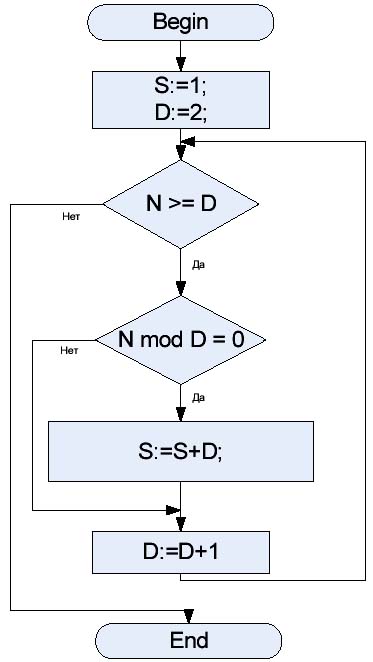 “Блок-схема” (10 баллов)Дана блок-схема алгоритма. Какое значение приобретет переменная S после завершения выполнения алгоритма, если на вход по-дали N = 289? В ответе укажите целое число.“Объем информации”(10 баллов)Книга, состоящая из 272 страниц, занимает объем 2 мегабайта. Часть страниц полностью заняты тек-стом. Каждая такая страница содержит ровно 1024 символа. Другая часть страницы полность  запол-нена изображениями с разрешением 768  на 1024 точек. Известно, что страница с текстом в 16 раз больше чем страница с изображениями. Сколько цветов в палитре изображений, если известно, что текстовые символы кодируются двух-байтной кодировкой Unicode. Ответ запишите в виде целого числа.“Формулы в электронных таблицах” (10 баллов).В ячейках А1, А2 и А3 записаны целые числа. Выберите те формулы, которые, будучи записанными в любую другую ячейку, будут выводить в нее сумму чисел в ячейках А1, А2 и А3, если все три ячейки содержат положительные числа, и 0, если хотя бы одна из них содержит отрицательное число и ноль.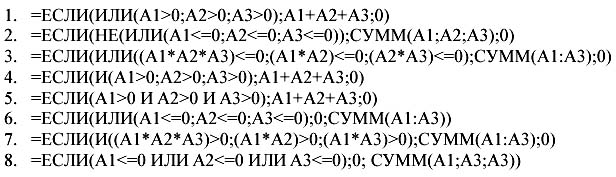 “Толстый или худой?” (10 баллов).Вы, наверное, замечали, что люди бывают толстыми, худыми и обыкновенными. Известно, что весчеловека находится в норме, если он ровно на 100 меньше его роста. Например, оптимальный весшкольника с ростом 160 см будет ровно 60 кг. Ваша задача – определить тип школьника по его весу иросту.Входные данные: рост и вес школьникаВыходные данные: слово «OPTIMUM » (без кавычек), если вес школьникаоптимален; «FAT»,если школьнику стоит похудеть; «THIN », если школьнику стоит есть больше мучного и сладкого.«Лягушка»(10 баллов)Ваня наблюдает за лягушкой. Изначально она сидит в точке 0 числовой прямой. Каждую секундуона прыгает на 1 вправо, пока не достигнет точки K.Затем она начинает каждую секунду прыгать на 1влево, пока не вернется в точку 0,затем – опять вправо и т.д. Требуется определить, где окажется лягушка через T секунд.Ответы:1 задание 2 задание3 задание4 задание5 задание